Základná škola s materskou školou, Nám.1.mája 3, ChtelnicaOrganizácia, pokyny a podmienky výchovy a vzdelávania v MŠ                                     pre šk.rok 2021/2022 Prevádzka MŠ bude od 6.15 hod. do 16.15 hod.Schádzanie detí:Deti, ktoré prídu do MŠ v čase od 6, 15 hod. do 7, 00 hod. sa schádzajú:Deti malej   a strednej  triedy – vo svojej triedeDeti veľkých tried – v I. veľkej triedeV čase od 7,00 h.-8,00 h.- všetky deti vo vlastnej triede, podľa zoznamov.Deti, ktoré sú v MŠ na poldennej dochádzke, rodičia vyzdvihnú : deti malej  a strednej triedy v čase od 12,00h- 12,15h., deti veľkých tried od 12,30-12,45 h., zazvonia  a počkajú pri dverách. Deti im dovedie zamestnanec MŠ.Žiadame rodičov, aby dôsledne  dodržiavali príchod do MŠ najneskôr do 8, 00 hod. a tiež odchod na konci prevádzky, a to v čase do 16,15h. Po tomto čase sa MŠ zamyká a začína sa dezinfekcia.Zoznamy prihlásených detí zaradených do jednotlivých tried budú visieť na nástenke  MŠ.Pri nástupe detí donesiete vyplnené tlačivo:Písomné vyhlásenie o bezpríznakovosti- tlačivo je  prílohou  tohto dokumentu.  Vytlačíte ho a odovzdáte ho ráno pri príchode do triedy učiteľke, ktorú bude Vaše dieťa navštevovať. Ak nemáte možnosť tlačivo vytlačiť, je k dispozícii pri vstupe  MŠ, kde si ho vypíšte, noste si preto vlastné pero.Ak dieťa budú preberať v popoludňajších hodinách iné osoby, treba vypísať aj tlačivo Splnomocnenie, kde budú tie osoby uvedené a musia byť staršie ako 10 rokov.(toto tlačivo je aj v skrinke dieťaťa)Opatrenia materskej školy kvôli prevencii nákazy COVID-19Opatrenia smerujú k  implementácii odporúčaní Úradu verejného zdravotníctva a sú založené na princípe  ROR : Rúško - Odstup -  Ruky.Rúško je opatrením na obmedzenie priestorovej distribúcie kvapôčok telesných tekutín.   K tomu patrí aj  obmedzovanie nútenej cirkulácie vzduchu o vnútorných priestoroch.Odstup je opatrením smerujúcim k minimalizácii osobných kontaktov a na obmedzovanie skupinových aktivít detí, zamestnancov a zákonných zástupcov. Ruky sú opatrenia eliminujúce prenos infekcie z kontaminovaného povrchu na sliznice. Okrem osobnej hygieny sú ďalšími opatreniami aj čistenie kontaktných povrchov a minimalizácia bodov s frekventovaným dotykom.Do MŠ je umožnená dochádzka len deťom z rodín, ktoré nie sú v karanténe!V prípade podozrenia na ochorenie COVID – 19 v MŠ riaditeľ/vz.zástup.riad. bezodkladne rieši vzniknutú situáciu podľa pokynov RÚVZ Trnava.Materská škola  pre účely  izolácie dieťaťa, u ktorého sa vyskytnú príznaky ochorenia COVID-19, prípadne iného prenosného ochorenia počas výchovno-vzdelávacieho procesu, vyčlení priestor, s priamym vetraním. Miestnosť môže  štandardne slúžiť aj na iné účely.  Ak je však do nej umiestnené dieťa s príznakmi ochorenia COVID-19,  alebo iného prenosného ochorenia, následne bude po opustení miestnosti dieťaťa dôkladne vydezinfikovaná a vyvetraná.Pri preberaní detí, učiteľka( prvé týždne pri vchode školníčka)  vykonáva ranný filter  pri vstupe do budovy štandardným spôsobom a odmeria dieťaťu teplotu a vydezinfikuje si ruky. riadia aktuálnymi opatreniami ÚVZ SR a pokynmi RÚVZ.Celkový čas zdržiavania sa osôb sprevádzajúcich deti do materskej školy vo vonkajších a vnútorných priestoroch materskej školy odporúčame obmedziť na nevyhnutné minimum. Dieťa môže sprevádzať vždy len jeden zákonný zástupca, či osoba.Sprevádzajúca osoba sa v interiérových priestoroch materskej školy pohybuje vždy v rúšku resp. v súlade s aktuálnymi hygienicko – epidemiologickými nariadeniami, a to hlavne za účelom odovzdania a vyzdvihnutia dieťaťa a zabezpečí uloženie rúška pre svoje dieťa v skrinke v šatni.Pri vstupe do budovy je nutné použiť dezinfekciu rúk, všetkých osôb, dezinfekčným prostriedkom, ktorý sa nachádza v každom vchode MŠ.Učiteľka, v prípade podozrenia na akútne ochorenie (nielen na Covid-19), dieťa nepreberie. Zákonný zástupca predkladá aj po každom prerušení dochádzky dieťaťa do materskej školy v trvaní viac ako tri dni písomné vyhlásenie o bezpríznakovosti, že dieťa neprejavuje príznaky prenosného ochorenia a nemá nariadené karanténne opatrenie (príloha č. 1).Zákonný zástupca:Zodpovedá za dodržiavanie hygienicko–epidemiologických opatrení pri privádzaní dieťaťa do materskej školy, počas pobytu v šatňovom/vstupnom priestore materskej školy a pri odvádzaní dieťaťa z materskej školy v zmysle aktuálnych opatrení Úradu verejného zdravotníctva SR (nosenie rúšok, dodržiavanie odstupov, dezinfekcia rúk).Dodržiava pokyny riaditeľa školy, ktoré upravujú podmienky konkrétnej materskej školy na obdobie školského roku 2021/2022.Odovzdáva dieťa výhradne zamestnancovi materskej školy.Predkladá pri prvom nástupe dieťa do materskej školy Písomné vyhlásenie o bezpríznakovosti a taktiež aj  po každom prerušení dochádzky dieťa do materskej školy v trvaní viac ako tri dni (vrátane víkendu) .Rešpektuje pravidlá zákazu nosenia hračiek a iného materiálu alebo pomôcok z domáceho prostredia do materskej školy, stanovené riaditeľom školy.V prípade, že u dieťaťa je podozrenie alebo potvrdené ochorenie na COVID-19, bezodkladne o tejto situácii informuje príslušnú učiteľku a riaditeľa školy. Povinnosťou zákonného zástupcu je aj bezodkladne nahlásenie karantény, ak bola dieťaťu nariadená lekárom všeobecnej zdravotnej starostlivosti pre deti a dorast alebo miestne príslušným regionálnym hygienikom. Za týchto podmienok je dieťa zo školy vylúčené.ĎALŠIE OPATRENIANepedagogický zamestnanec školy nosí rúško tak, ako to ukladá aktuálne opatrenie Úradu verejného zdravotníctva SR. Pedagogický zamestnanec nosí rúško počas celého  výkonu výchovno-vzdelávacieho procesu, tak, ako to ukladá aktuálne opatrenie Úradu verejného zdravotníctva SR.V miestnosti, kde sa zdržujú osoby, je zabezpečené časté a intenzívne priame vetranie.Priestory materskej školy, hygienické zariadenia a priestory umyvární, ako aj hrové prvky v exteriéri sa dezinfikujú najmenej dvakrát denne a podľa potreby aj opakovane.Osobitná pozornosť sa venuje dezinfikovaniu šatňových/vstupných priestorov, do ktorých vstupujú sprevádzajúce osoby; rovnako dezinfikovaniu dotykových plôch kľučiek, vypínačov, zábradlí a ich okolia.Toalety musia byť vybavené mydlom v dávkovači a jednorazovými papierovými utierkami (obrúskami) a pri momentálnej situácii má každé dieťa na svojom háčiku svoj uterák. V prípade zhoršenia epidemiologickej situácie sa budú používať iba papierové utierky. V priestore tried a spální sa budú používať germicídne žiariče za účelom čistenia vzduchu .Upratovací personál je informovaný a poučený o sprísnených podmienkach upratovania a o potrebe priebežného čistenia a dezinfekcie dotykových plôch, ostatných povrchov a predmetov.Smetné koše budú zabezpečené tak, aby nebol  fyzický kontakt rúk s košom pri zahadzovaní odpadu ( odstránenie vrchného uzáveru koša )Organizácia a obsah predprimárneho vzdelávaniaV závislosti od poveternostných podmienok sa prevažná väčšina aktivít s deťmi a pre deti organizuje v exteriéri, či už v areáli materskej školy, alebo mimo neho, podľa uváženia učiteľky za predpokladu dodržania prísnych bezpečnostných, hygienických a epidemiologických pravidiel.Zvýšenú pozornosť je potrebné venovať rozvíjaniu a upevňovanie hygienických návykov osobitne pred stravovaním a po príchode zvonku. Je potrebné dbať na to, aby si deti osvojili návyk umývať si ruky efektívnym spôsobom, ktorý zamedzuje prenos nákazy.Zabezpečiť prevádzku a pobyt detí počas celého dňa vo všetkých triedach, nechať ucelené kolektívy detí v triedach a v prípade potreby vytvárať 2 celky „bubliny“  ktoré dochádzajú ku kontaktu v jedálni a ráno pri schádzaní detí od 6,15 do 7,15 a neskôr popoludní od 15.45 do 16,15 hod.. 1 celok budú deti malej strednej triedy a 2. celok budú deti veľkých tried.Učiteľky MŠ podľa svojho uváženia a možností zabezpečia rozptyl medzi deťmi pri hrových aktivitách, vzdelávaní i oddychu. StravovanieŠtandardným spôsobom, pri zaistení nižšie uvedených pravidielBude zabezpečené stravovanie detí podľa „bublín“ tak, aby sa všetky triedy nepremiešavali, do jedálne budú chodiť postupne deti malej a strednej triedy, následne po nich deti veľkých tried.Desiata a olovrant detto.Pokrmy  vydáva personál školskej stravovne vrátane čistých príborov. Deti si samé jedlo a pitie nedokladajú a neberú si ani príbory.Pri príprave jedál a pri vydávaní je nutné dodržiavať, zvýšenou mierou, bežné hygienické pravidlá.Výdaj jedla je potrebné uskutočniť do troch hodín od jeho prípravy, inak môže dôjsť k jeho znehodnoteniu.StravnéO platbách za stravu, ohlasovaní zo stravy a iných dôležitých  informáciách týkajúcich sa prevádzky  jedálne  a stravovania viď bližšie : zápisný lístok (pod textom)Odpočinok detíPopoludňajší odpočinok detí bude prebiehať obvyklým spôsobom.Podľa svojich možností, budú zabezpečené dostatočné vzdialenosti medzi lôžkami. Výmena posteľnej bielizne prebehne 2x do mesiaca bežným spôsobom, podľa situácie COVIDU-19 v prípade zhoršenia stavu 1x do týždňa.Školné:    Podľa § 28, ods. 5 zákona č. 245/208 o výchove a vzdelávaní (školský zákon) a  o zmene a doplnení niektorých zákonov, a v zmysle Všeobecného záväzného nariadenia3/2019 o určení výšky finančných príspevkov na čiastočnú úhradu nákladov na výchovu a vzdelanie v MŠ, ktorej zriaďovateľom je obec Chtelnica je zákonný zástupca  povinný mesačne uhrádzať  školné - príspevok zákonného zástupcu na čiastočnú úhradu výdavkov za pobyt dieťaťa v MŠ, v sume 15 €. Školné sa hradí vždy do 10. dňa v mesiaci za príslušný mesiac. Školné rodič neuhrádza za dieťa ak:- má dieťa 1 rok pred plnením povinnej šk.dochádzky, teda deti predškolského veku, ktoré dosiahli k 1.septembru 2020 - 5 rokov, a deti s odloženou školskou dochádzkou (6-ročné deti)- rodič predloží doklad, že je poberateľom dávky v hmotnej núdzi a príspevkov k dávke v hmotnej núdzi,- je dieťa umiestnené v zariadení (napr. Detský domov) na základe Rozhodnutia súdu,- je dieťa choré nepretržite celý mesiac a rodič predloží  lekárske potvrdenie, že z dôvodu choroby nenavštevovalo MŠ.  Pri podozrení na ochorenie COVID-19Nikto s príznakmi infekcie dýchacích ciest, ktoré by mohli zodpovedať známym príznakom COVID-19 (zvýšená telesná teplota, kašeľ, zvracanie, kožná vyrážka, hnačky, náhla strata chuti a čuchu, iný príznak akútnej infekcie dýchacích ciest), ako aj inej infekčnej choroby nesmie vstúpiť do priestorov materskej školy.     Ak dieťa v priebehu dňa vykazuje niektorý z možných príznakov COVID-19, dieťa si bezodkladne nasadí rúško a  je nutné umiestniť ho do samostatnej miestnosti, nasadiť mu rúško a kontaktovať zákonných zástupcov, ktorí ho bezodkladne vyzdvihnú. Pri výskyte vyššie uvedených príznakov je potrebné, aby zákonný zástupca telefonicky kontaktoval všeobecného lekára pre deti a dorast. V prípade, že zdravotný stav nevyžaduje komunikáciu s lekárom, pri opätovnom nástupe dieťaťa do školy sa dieťa preukáže Písomným vyhlásením o bezpríznakovosti podpísaným zákonným zástupcom.Ak sa u zamestnanca materskej školy objavia príznaky nákazy COVID – 19 v priebehu jeho pracovného dňa, bezodkladne o tom informuje riaditeľa materskej školy a opustí materskú školu v najkratšom možnom čase s použitím rúška.V prípade podozrivého dieťaťa alebo zamestnanca MŠ sa riadi MŠ usmerneniami podľa jednotlivých fáz na semafore.Ospravedlnenie neprítomnosti dieťaťa Nepredškolák: ak je dieťa v MŠ neprítomné 3 dni a viac, prinesie rodič/ZZ dieťaťa Vyhlásenie o bezpríznakovosti (počítajú sa aj dni víkendu a sviatky). Ak dieťa  chýba viac ako tri po sebe nasledujúce vyučovacie dni z dôvodu ochorenia vyžadujúceho lekárske vyšetrenie, treba priniesť lekárske potvrdenie. Ak je neprítomné dieťa  v MŠ viac ako 5 dní z dôvodu choroby – prinesiete Potvrdenie o chorobe od lekára. Ak je dieťa doma viac ako 5 dní, nie je choré, prinesiete Písomné vyhlásenie o bezpríznakovosti. Pri neprítomnosti 14 vyučovacích dní aj vypísané Oznámenie o neprítomnosti (tlačivo je v na stránke MŠ v sekcii O škôlke-Tlačivá)Predškolák: každý jedeň deň neprítomnosti dieťaťa v MŠ musí byt ospravedlnený. Ak je neprítomnosť dieťaťa v MŠ do 5 dní, ospravedlňuje rodič, alebo lekár, ak bolo dieťa  u lekára. Rodič môže svojim rozhodnutím ospravedlniť dieťa na 5 po sebe idúcich vyučovacích dní. Ak je dieťa neprítomné viac ako 5 po sebe nasledujúcich dní, ospravedlňuje lekár. Rodič musí predložiť Potvrdenie o chorobe. Tlačivo   Ospravedlnenie neprítomnosti predškoláka  (za rodiča) nájdete pod textom. Upozorňujeme, že absencia predškolákov sa bude prísne kontrolovať ako v ZŠ, keďže je predprimárne vzdelávanie povinné!S cieľom ochrany pred šírením ochorenia COVID-19 v MŠ je potrebné oboznámiť sa s podmienkami a dodržiavať prísne opatrenia.ĎAKUJEME!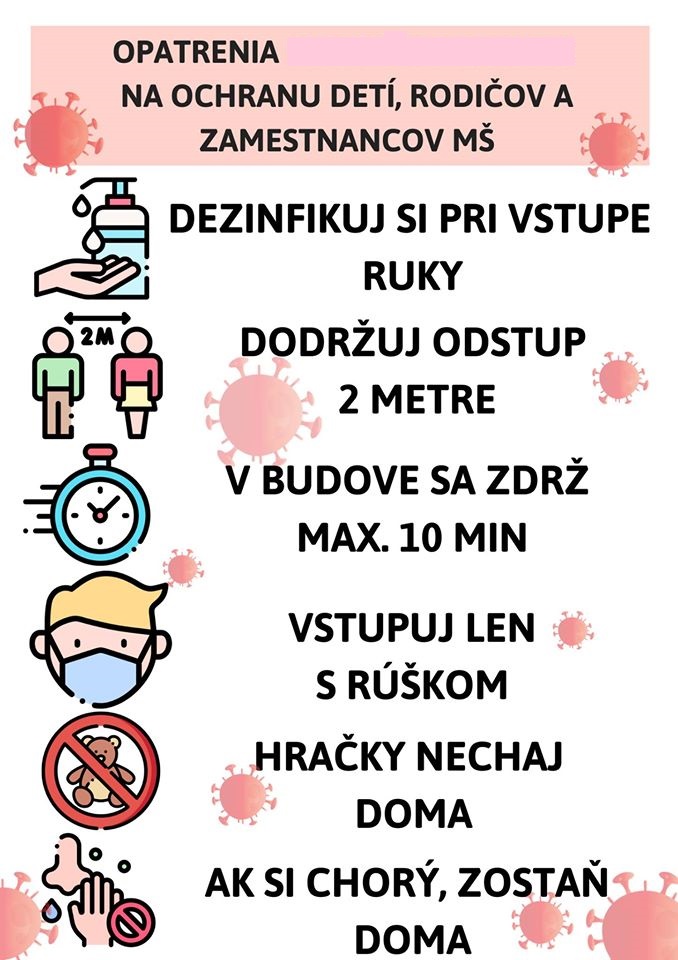 